BỘ GIÁO DỤC VÀ ĐÀO TẠOTRƯỜNG ĐẠI HỌC QUY NHƠN---------------------------KHOA KINH TẾ & KẾ TOÁN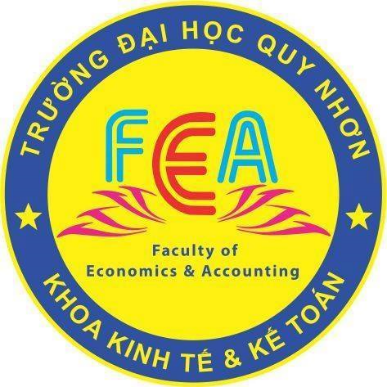 HƯỚNG DẪN THỰC HIỆNCHUYÊN ĐỀ VÀ KHÓA LUẬN TỐT NGHIỆP ĐẠI HỌCNgành: Kế toánKhóa 42 - Hệ chính quyBình Định, ngày… tháng…năm…MỤC LỤC1. Mục đích của việc thực tập và viết khóa luận tốt nghiệp	12. Điều kiện đăng ký thực tập và viết KLTN của sinh viên hệ chính quy	22.1. Đối tượng thực tập cuối khoá	22.2.  Điều kiện sinh viên được xét bảo vệ khóa luận	23. Quy trình thực hiện chuyên đề và KLTN	24. Quy định đối với sinh viên và giảng viên hướng dẫn	55. Kết cấu chuyên đề và khóa luận tốt nghiệp	55.1 Đối với sinh viên lựa chọn đề tài theo hướng nghiên cứu	55.2 Đối với sinh viên lựa chọn đề tài theo hướng thực hành	66. Cách thức trình bày của chuyên đề và KLTN	86.1 Độ dài của chuyên đề và KLTN	86.2 Định dạng bài báo cáo thực tập và khóa luận	86.3 Các quy định đối với bảng, biểu, đồ thị, hình	106.4 Quy định về cách trích dẫn và viết tài liệu tham khảo	116.5 Phần phụ lục:	146.6. Về vấn đề đạo văn:	147.  Các mốc thời gian thực hiện	14CÁC PHỤ LỤC	16KẾ HOẠCH THỰC TẬP TỐT NGHIỆP VÀ VIẾT KHÓA LUẬNTỐT NGHIỆP ĐẠI HỌCTheo chương trình đào tạo, sau khi kết thúc chương trình lý thuyết ở trường, sinh viên năm thứ tư sẽ thực hiện việc thực tập tại các cơ quan thực tế và hoàn thành khóa luận tốt nghiệp đối với các sinh viên đủ điều kiện.1. Mục đích của việc thực tập và viết khóa luận tốt nghiệpThực tập tốt nghiệp (TTTN) là hoạt động học tập bắt buộc được thực hiện thực tế tại đơn vị thực tập do sinh viên tự lựa chọn trong học kỳ thực tập.	TTTN giúp sinh viên chuyên ngành làm quen và tăng cường kỹ năng thực tế, năng lực chuyên môn phù hợp với chuyên ngành đào tạo; giúp sinh viên hệ thống hoá và củng cố những kiến thức cơ bản về kinh tế xã hội, doanh nghiệp, kiến thức chuyên môn đã được trang bị, vận dụng vào thực tế để giải quyết một hoặc một số vấn đề thuộc chuyên ngành đào tạo; tạo cơ hội cho sinh viên phát hiện các kiến thức còn thiếu để có kế hoạch bổ sung, hoàn thiện.            TTTN khuyến khích sinh viên nghiên cứu những vấn đề, đề tài mới, vừa tầm hoặc khuyến khích sinh viên về địa phương nơi cư trú để thực tập. Kết thúc thực tập phải hoàn thành chuyên đề tốt nghiệp.Khóa luận tốt nghiệp là một bài luận giúp khoa đào tạo đánh giá kết quả của hoạt động học tập trong thực tiễn của sinh viên dựa một số tiêu chí chính yếu như: mức độ nắm bắt thực tế thông qua khả năng nhận dạng được vấn đề tại đơn vị thực tập; mức độ vững chắc về lý thuyết; khả năng áp dụng lý thuyết vào thực tế để phân tích và giải quyết vấn đề một cách có hệ thống; thái độ làm việc và học tập. Nội dung của chuyên đề và KLTN tùy thuộc lớn vào cách thức chọn đề tài của sinh viên cụ thể như sau: Đối với sinh viên lựa chọn đề tài theo hướng thực hành: Nội dung của bài viết chủ yếu là báo cáo về nội dung thực tập hay nói cách khác đó là những gì mới mà sinh viên học được tại đơn vị thực tập. Tiếp đó, sinh viên có thể phát triển thành các đề tài chẳng hạn như kế toán nguyên vật liệu, kế toán tài sản cố định, kế toán chi phí sản xuất và giá thành sản phẩm,… với điều kiện được tiếp cận số liệu và hoạt động của tổ chức. Đối với sinh viên lựa chọn đề tài theo hướng nghiên cứu: Nội dung của bài viết sẽ là một nghiên cứu theo hướng hàn lâm với các chủ đề ở cấp vĩ mô chẳng hạn nghiên cứu các nhân tố ảnh hưởng đến hiệu quả kinh doanh, nghiên cứu mức độ áp dụng chế độ kế toán,… Đối với hướng thực tập này, sinh viên cần tìm một đơn vị thực tập phù hợp với nội dung nghiên cứu, sử dụng được nguồn dữ liệu thứ cấp, sơ cấp và các nguồn thống kê. 2. Điều kiện đăng ký thực tập và viết KLTN của sinh viên hệ chính quy2.1. Đối tượng thực tập cuối khoáSinh viên ngành Kế toán đã hoàn thành xong các học phần bắt buộc khối kiến thức chuyên ngành theo quy chế tín chỉ của Trường Đại học Quy Nhơn. 2.2.  Điều kiện sinh viên được xét bảo vệ khóa luận Sinh viên được bảo vệ khóa luận còn phải thoả mãn điều kiện sau:+ Điểm trung bình chung học tập đến hết năm thứ 3 đạt 7.00 trở lênChú ý: Kết quả học tập để xét các điều kiện cho sinh viên không tính các học phần Giáo dục thể chất và Giáo dục quốc phòng.	+ Số lượng Khóa luận tốt nghiệp giao cho sinh viên mỗi ngành không vượt quá 20% số lượng sinh viên năm cuối của ngành đó.3. Quy trình thực hiện chuyên đề và KLTN       	Trong giai đoạn thực tập và viết KLTN, sinh viên cần kết hợp với sự hướng dẫn của giảng viên hướng dẫn (GVHD), mỗi sinh viên phải tự chọn cho mình một nội dung chuyên sâu để nghiên cứu. Đề tài sinh viên lựa chọn để viết chuyên đề và KLTN có thể liên quan đến một hay một số nội dung gắn liền với công việc thực tế tại đơn vị, hoặc có thể lựa chọn đề tài có nội dung liên quan đến các vấn đề đặt ra cần giải quyết của xã hội không nhất thiết chỉ gói gọn tại đơn vị thực tập.Chuyên đề tốt nghiệp và KLTN có thể là (a) dạng 1: một nghiên cứu ứng dụng nhằm giải quyết vấn đề tại đơn vị thực tập hay (b) dạng 2: một nghiên cứu hàn lâm, được thực hiện khi vấn đề nghiên cứu có kết quả sẽ là đóng góp vào tri thức chung trong lĩnh vực nghiên cứu hoặc có thể là một phát hiện mới hoặc là một kiểm định cho lý thuyết đã có từ trước,… Tùy vào hướng thực tập như đã đề cập ở mục 1, nội dung của các chuyên đề và KLTN sẽ khác nhau nhưng các bước thực hiện sẽ theo qui trình sau:Quy trình thực hiện chuyên đề và KLTNBước 1: Lựa chọn đề tàiViệc lựa chọn đề tài được tiến hành sau khi đã tìm hiểu kỹ về các nội dung thực tế tại đơn vị và có thể được tiến hành theo một trong các cách sau:•	Sinh viên thực tập tự chọn đề tài (Phải được sự đồng ý của GVHD). Sinh viên tham khảo thêm phần “Các đề tài gợi ý” ở phụ lục 2 để có ý tưởng về chủ đề định nghiên cứu. Khi chọn được chủ đề nghiên cứu, sinh viên cần trao đổi với GVHD để tìm ra đề tài phù hợp với khả năng, sở thích của mình cũng như phù hợp với điều kiện thực tế của đơn vị mà sinh viên thực tập.•	GVHD giao đề tài.•	Đơn vị thực tập giao đề tài (Phải được sự đồng ý của GVHD).Bước 2: Hoàn thành đề cương sơ bộ và đề cương chi tiếtĐề cương sơ bộ cho sinh viên và GVHD thấy được khái quát nội dung của bài nghiên cứu để đánh giá nội dung đó có hợp lý hay không và có liên quan đến đề tài nghiên cứu hay không. Đề cương sơ bộ nhất thiết phải có sự chấp thuận của GVHD thì sinh viên mới có thể làm tiếp các bước tiếp theo, nếu GVHD vẫn chưa chấp thuận thì sinh viên phải sửa hay viết lại đề cương sơ bộ theo yêu cầu của GVHD.Sau khi được giảng viên chấp thuận thì sinh viên tiếp tục làm đề cương chi tiết. Đề cương viết khoảng 04 trang; gởi cho GVHD góp ý và duyệt Bước này sinh viên cần thực hiện các nhiệm vụ sau: - Nghiên cứu tài liệu lý luận và thực tế ở cơ quan thực tập, các văn bản chính sách quy định của Nhà nước có liên quan đến đề tài nghiên cứu.- Khảo sát, thu thập số liệu và tình hình thực tế.Bước 3: Viết bản thảo lần 1: Trên cơ sở của đề cương được GVHD chấp thuận, sinh viên tiến hành viết bản thảo. Đầu tiên, sinh viên tiến hành nghiên cứu lý thuyết, tổng hợp và tìm hiểu xem về mặt cơ sở lý luận, các nhà khoa học, các nghiên cứu trước đây đã bàn luận như thế nào về vấn đề có liên quan đến đề tài. Sau đó, dựa trên cơ sở lý luận, sinh viên tiến hành phân tích, đánh giá tình hình thực tế về đề tài nghiên cứu tại tổ chức cụ thể cũng như phân tích, chứng minh được những luận điểm nghiên cứu đặt ra bằng các kết quả được xử lý bằng những mô hình kinh tế lượng (nếu có thể). Cuối cùng, trên cơ sở phân tích tình hình thực tế, thảo luận kết quả, sinh viên có thể đề xuất ra những giải pháp để cải thiện và giải quyết những tồn tại của hiện trạng. Bước 4: Viết bản thảo lần 2: Theo yêu cầu của GVHD, sinh viên tiến hành chỉnh sửa bản thảo lần 1, bổ sung thêm các phần nghiên cứu thêm theo yêu cầu của GVHD. Sau khi xong bản thảo, sinh viên trình bản thảo cho GVHD đọc và nhận xét.Thời gian biểu của bước 3 và 4 sẽ tuân thủ theo lịch của GVHDBước 5: Hoàn thành bài làm- Tiếp tục sửa chữa và hoàn thành chuyên đề. Hình thức trình bày của chuyên đề và khóa luận phải theo đúng mẫu quy định. Chuyên đề phải có nhận xét và đóng dấu của cơ quan thực tập về các mặt nội dung cũng như tinh thần, thái độ thực tập của sinh viên.- Bảo vệ chuyên đề trước cơ quan thực tế (nếu có yêu cầu) và chia tay cơ quan thực tập.- Nộp bài làm cho GVHD đúng thời hạn.4. Quy định đối với sinh viên và giảng viên hướng dẫn          Đối với sinh viên: phải chấp hành nghiêm chỉnh nội quy, quy chế về thực tập và viết chuyên đề tốt nghiệp. Sinh viên cần tuân theo sự hướng dẫn trực tiếp của GVHD, xây dựng thời gian biểu thực tập, viết nhật ký thực tập và chủ động thực hiện tốt nhiệm vụ của mình.            Nộp bài làm đúng hạn, quá thời hạn quy định sinh viên không nộp bài thì sẽ bị điểm 0 cho chuyên đề và KLTN.Đối với giảng viên hướng dẫn: thay mặt Khoa và Bộ môn quản lý trực tiếp về thời gian và nội dung thực tập của sinh viên. Các kế hoạch chi tiết và đột xuất liên quan đến thực tập của Khoa sẽ được triển khai qua GVHD.	Nhà trường cùng Khoa có kế hoạch kiểm tra đột xuất các nhóm và cá nhân về tình hình thực hiện kế hoạch thực tập. Mọi vi phạm quy chế thực tập của sinh viên và giảng viên đều được xử lý theo quy chế hiện hành của Trường và Bộ Giáo dục và Đào tạo.          5. Kết cấu chuyên đề và khóa luận tốt nghiệpTùy theo hướng chọn đề tài của sinh viên mà bài làm của sinh viên sẽ có kết cấu nội dung và trình bày theo quy định như sau:5.1. Đối với sinh viên lựa chọn đề tài theo hướng nghiên cứuĐối với chuyên đề và KLTN được viết theo hướng này sẽ được trình bày theo thứ tự như sau:Trang bìa (theo mẫu)Trang phụ bìa (theo mẫu)Trang “Lời cam đoan” (đối với khóa luận tốt nghiệp)Trang “Nhận xét của giảng viên hướng dẫn” Trang “Nhận xét của giảng viên vấn đáp/phản biện”Trang “Mục lục”Trang “Danh mục các ký hiệu, chữ viết tắt”Trang “Danh sách các bảng sử dụng”Trang “Danh sách các biểu đồ, đồ thị, sơ đồ, hình ảnh”Chương 1: Giới thiệuTrong chương này, sinh viên cần trình bày một số nội dung sau:Tính cấp thiết của đề tàiMục tiêu nghiên cứuĐối tượng và phạm vi nghiên cứuPhương pháp nghiên cứuDự kiến những đóng góp của đề tàiKết cấu của đề tàiChương 2: Cơ sở lý luậnTổng hợp các lý thuyết nền tảng giúp xây dựng mô hình nghiên cứu giúp đạt mục tiêu nghiên cứu.Tổng hợp các nghiên cứu thực nghiệm có liên quan tới mục tiêu nghiên cứu. Chương 3: Phương pháp nghiên cứuCần đề cập tới những thông tin cơ bản như (a) Khung phân tích; (b) Các mô hình kinh tế lượng để giải quyết mục tiêu nghiên cứu; (c) Mô tả chi tiết các biến số; (d) Mô tả phương pháp thu thập dữ liệu, kích thước mẫu, phương pháp lấy mẫu; (e) nguồn dữ liệu nếu là dữ liệu thứ cấpChương 4: Kết quả nghiên cứu và thảo luậnTrong phần này những phân tích thống kê mô tả, hồi qui tuyến tính hay tổng quát hơn là những mô hình phân tích và dự báo dữ liệu sẽ được trình bày. Kết quả nghiên cứu sau cùng sẽ được trình bày ở đây.Chương 5: Kết luận và hàm ý chính sáchKhẳng định lại mức độ giải quyết của câu hỏi nghiên cứu, chỉ ra những đóng góp bằng việc tóm tắt những điểm kết luận chính của bài nghiên cứu và trình bày những hạn chế, hướng phát triển của nghiên cứu.Phần hàm ý chính sách đề cập những khuyến nghị về mặt chính sách cho các cơ quan có thẩm quyền hay khuyến nghị tới đối tượng khác có liên quan đến đề tài nghiên cứu như các doanh nghiệp, hệ thống ngân hàng, địa phương, người dân,…Danh mục tài liệu tham khảoPhụ lục5.2. Đối với sinh viên lựa chọn đề tài theo hướng ứng dụngĐối với chuyên đề và khóa luận tốt nghiệp được viết theo hướng này sẽ được trình bày theo thứ tự như sau:Trang bìa (theo mẫu)Trang phụ bìa (theo mẫu)Trang “Lời cam đoan” (đối với khóa luận tốt nghiệp)Trang “Nhận xét của đơn vị thực tập” có dấu tròn Trang “Nhận xét của giảng viên hướng dẫn” Trang “Nhận xét của giảng viên vấn đáp/phản biện”Trang “Mục lục ”Trang “Danh mục các ký hiệu, chữ viết tắt ”Trang “Danh sách các bảng sử dụng ”Trang “Danh sách các biểu đồ, đồ thị, sơ đồ, hình ảnh ”Lời mở đầu (2 – 3 trang)Đặt vấn đề, tầm quan trọng ý nghĩa của đề tài, lý do chọn đề tàiMục tiêu nghiên cứu (các mục tiêu cụ thể đặt ra cần giải quyết trong đề tài)Đối tượng và phạm vi nghiên cứu của đề tàiPhương pháp nghiên cứu (Phương pháp, cách thức thực hiện đề tài)Kết cấu của đề tài (lưu ý phần kết cấu đề tài có thể bao gồm từ 3-4 chương tuỳ theo nội dung của đề tài được chọn)Chương 1: Cơ sở lý luận về vấn đề nghiên cứu (12 -15 trang)Tóm tắt, hệ thống hoá một cách xúc tích các nền tảng lý luận liên quan đến đề tài (các khái niệm chính liên quan trực tiếp đến đề tài, các lý thuyết đã học, các văn bản pháp quy, các chỉ tiêu, tiêu chí đánh giá, vv…)Tóm tắt các công trình (các chuyên đề, bài báo, sách, vv…) đã thực hiện liên quan đến vấn đề nghiên cứu (nếu có)Lưu ý trong phần này không sao chép nguyên văn trong tài liệu mà phải đọc lấy ý rồi để viết theo văn của mình. Đồng thời phải tuân thủ các quy định về trích dẫn về tham chiếu và sử dụng tài liệu tham khảoChương 2: Thực trạng của vấn đề nghiên cứu tại cơ sở thực tập (10 – 20 trang)Giới thiệu khái quát về đơn vị thực tập (5 – 7 trang)Tóm lược quá trình hình thành và phát triểnChức năng và lĩnh vực hoạt độngCơ cấu tổ chứcMối quan hệ liên kết với các đơn vị khác trong hoạt động của cơ quan, đơn vị (Thị trường đầu vào, đầu ra nói chung của doanh nghiệp)Tình hình hoạt động của cơ quan, đơn vị (tình hình kinh doanh) trong 3 -5 năm vừa qua nói chungCác nội dung khác (tuỳ theo lĩnh vực của đề tài)Thực trạng của vấn đề đã chọn tại đơn vị (10 – 20 trang)Mô tả phản ánh tình hình thực tế liên quan đề tài tại đơn vịPhân tích đánh giá tình hình thực tế tại đơn vị hoặc minh họa chứng từ, sổ sách kế toán có liên quan đến đề tài (tùy theo lĩnh vực của đề tài)Nhận xét, đánh giá: so sánh giữa lý thuyết và thực tiễn ở cơ quan, đơn vị, doanh nghiệp để trình bày các ưu, nhược điểm và nguyên nhân tồn tại các nhược điểm này.Chương 3: Phương hướng và giải pháp để hoàn thiện vấn đề nghiên cứu tại cơ sở thực tập (8 – 10 trang)Các định hướng phát triển của đơn vị thực tậpDự báo (nếu có)Các giải pháp đề xuất liên quan đến vấn đề nghiên cứu.Các kiến nghị đến tổ chức, cơ sở và các cấp có thẩm quyền.Kết luận ( < 2 trang)Tài liệu tham khảoPhụ lục6. Cách thức trình bày của chuyên đề và KLTN 6.1. Độ dài của chuyên đề và KLTN	Nội dung chính của chuyên đề (từ phần Mở đầu cho đến Kết luận được giới hạn trong khoảng từ 50 đến 60 trang (không kể phần phụ lục). 	Nội dung chính của khoá luận tốt nghiệp (từ Mở đầu cho đến Kết luận được giới hạn trong khoảng từ 50 đến 60 trang (không kể phần phụ lục)(tùy tính chất của đề tài nghiên cứu số trang có thể thay đổi, tham khảo ý kiến của GVHD)6.2. Định dạng chuyên đề và khóa luận         6.2.1. Khổ giấy: A4, in một mặt         6.2.2. Kiểu chữ (font): Times New Roman, bảng mã Unicode         6.2.3. Cỡ chữ (Size), định dạng (Style)       	6.2.4. Cách dòng (line spacing): 1,3 lines	6.2.5. Cách đoạn (spacing):Before	: 6 ptAfter	: 0 pt	6.2.6. Định lề (margin):Top	: 2cmBottom	: 2cmLeft	: 3 cmRight	: 2 cm	6.2.7. Đánh số trang: Từ trang bìa đến trang “Mục lục” đánh chữ số La Mã thường (i, ii, iii, iv…) Từ “Mở đầu” đến phần “Tài liệu tham khảo” đánh theo số (1,2,3…), canh giữa và đặt phía trên đầu mỗi trang. 	6.2.8. Đánh các chương mục: đánh theo số Ả Rập (1, 2, 3…), không đánh theo số La Mã (I, II, III,…) và chỉ đánh số tối đa 4 cấp theo qui định sau:Tên chương: định dạng theo tiêu đề cấp 1 (heading 1)      Ví dụ: CHƯƠNG 1: GIỚI THIỆU                 CHƯƠNG 2: CƠ SỞ LÝ LUẬNĐề mục cấp 2: định dạng theo tiêu đề cấp 2 (heading 2), bắt đầu bằng số thứ tự của chương.      Ví dụ:  1.1 Cơ sở lý luận                  1.2 ……….                  2.1 Phương pháp nghiên cứu2.2 Mô hình nghiên cứuĐề mục cấp 3: định dạng theo tiêu đề cấp 3 (heading 3)      Ví dụ: 1.1.1 Phân loại chi phí sản xuất.(Trong đó, số 1 đầu tiên là của chương 1, số 1 thứ hai là phần 1 của chương 1, số 1 thứ ba là mục 1 trong phần 1 của chương 1).Đề mục cấp 4: định dạng theo tiêu đề cấp 4 (heading 4)Ví dụ: 1.1.1.1 Khái niệmViết tắt: Chỉ viết tắt những từ, cụm từ hoặc thuật ngữ được sử dụng nhiều lần. Nếu báo cáo có nhiều chữ viết tắt thì phải có bảng danh mục các chữ viết tắt (xếp theo thứ tự ABC) ở phần đầu của báo cáo. 6.3. Các quy định đối với bảng, biểu, đồ thị, hìnhPhải đánh số, số được đánh theo từng loại và bao gồm luôn số thứ tự của chươngVí dụ: Hình 1.1 , Hình 1.2,…(trong đó, số 1 đầu tiên là số thứ tự của chương, số 1,2… tiếp theo là số thứ tự của hình trong chương đó)Nguồn: Bản tin nợ nước ngoài số 6,7 và tự tổng hợp của tác giảHình 1.1. Các thành phần vốn đầu tư so với GRDP của Bình ĐịnhVí dụ: Bảng 2.1 , Bảng 2.2,....(trong đó, số 2 đầu tiên là số thứ tự của chương, số 2… tiếp theo là số thứ tự của hình trong chương đó)Bảng 2.1. Đóng góp của khu vực FDI đối với nền kinh tế địa phươngNguồn: Tổng hợp từ cục thống kê Bình ĐịnhPhải có tênVí dụ: Bảng 2.1: Đóng góp của khu vực FDI đối với nền kinh tế địa phươngPhải có đơn vị tínhVí dụ: ĐVT: %; người; tỷ đồng;…Phải có nguồnVí dụ: Nguồn: Tổng hợp từ cục thống kê Bình ĐịnhSố phải được phân cách hàng ngàn bằng dấu chấm (.) và phân cách dấu thập phân bằng dấu phẩy (,)Ví dụ: 1.007.845,25Số phải được canh phải, không canh giữa và không canh tráiSố trong cùng một bảng, biểu hay đồ thị phải có cùng số lượng thập phân. Tức là nếu lấy 2 số thập phân thì toàn bộ số trong cùng một bảng đều phải có 2 số thập phân.Không được để một bảng, sơ đồ cũng như tên và nguồn của bảng, biểu, sơ đồ nằm ở hai trang khác nhau (lỗi dàn trang). Nhất thiết phải để cùng ở một trang.6.4. Quy định về cách trích dẫn và viết tài liệu tham khảo1. Tất cả các tài liệu được trích dẫn trong nội dung bài viết phải có trong danh mục tài liệu tham khảo với các thông tin chi tiết về những tài liệu đó. Không được ghi trong danh mục những tài liệu không được trích dẫn trong nội dung bài viết.2. Tất cả các tài liệu tiếng nước ngoài phải được viết nguyên văn, không viết theo kiểu phiên âm. 3. Tài liệu của tác giả người nước ngoài đã được chuyển ngữ sang tiếng Việt thì sắp vào danh mục tài liệu tiếng Việt. Tác giả là người Việt nhưng tài liệu được viết bằng tiếng nước ngoài thì liệt kê tài liệu trong danh mục tiếng nước ngoài (mặc dù đăng bài, hoặc xuất bản tại Việt Nam)4. Tài liệu tham khảo sắp xếp theo thứ tự ABC họ tên tác giả theo thông lệ: * Tác giả là người nước ngoài: xếp thứ tự ABC theo họ.* Tác giả là người Việt Nam: xếp thứ tự ABC theo tên nhưng vẫn giữ nguyên thứ tự thông thường của tên người Việt Nam. Không đảo tên lên trước họ* Tài liệu không có tên tác giả thì xếp theo thứ tự ABC từ đầu của tên cơ quan ban hành báo cáo hay ấn phẩm, ví dụ: Nhà xuất bản giáo dục xếp vào vần N,  Bộ Giáo Dục và Đào tạo xếp vào vần B v.v…5. Nếu sách (báo) có từ 2 tác giả trở lên, liệt kê tên một tác giả và những người khác ghi chung là “cộng sự”.6. Trích dẫn tài liệu tham khảo được chia làm 2 dạng chính: trích dẫn trong bài (in-text reference) và danh sách tài liệu tham khảo (reference list). Danh sách tài liệu tham khảo được đặt cuối bài viết, mỗi trích dẫn trong bài viết (in-text reference) phải tương ứng với danh mục nguồn tài liệu được liệt kê trong danh sách tài liệu tham khảo.6.1 Trích dẫn trong bài (in-text reference)Trích dẫn trong bài viết bao gồm các thông tin sau:Tên tác giả/tổ chứcNăm xuất bản tài liệuTrang tài liệu trích dẫn (nếu có)Có 2 cách chủ yếu trình bày trích dẫn trong bài viết:Trong ngoặc đơn. Ví dụ: Yếu tố C có ảnh hưởng mạnh nhất đến sản lượng nền kinh tế quốc dân (Nguyễn Văn A, 2009)Tên tác giả là thành phần của câu, năm xuất bản đặt trong ngoặc đơn. Ví dụ: Nguyễn Văn A (2009) cho rằng yếu tố C có ảnh hưởng mạnh nhất đến sản lượng nền kinh tế quốc dân.Số trang tài liệu trích dẫn có thể được đưa vào trong trường hợp bài viết trích dẫn nguyên văn một đoạn nội dung của tài liệu tham khảo.Ví dụ: Nguyễn Văn A (2009, tr.19) nêu rõ “yếu tố C có ảnh hưởng mạnh nhất đến sản lượng nền kinh tế quốc dân”.6.2 Danh sách tài liệu tham khảo (reference list)6.2.1 Quy chuẩn trình bày sách tham khảoMẫu quy chuẩn: Họ tên tác giả (năm xuất bản), Tên sách, Nhà xuất bản, nơi xuất bảnVí dụ: Nguyễn Văn B (2009), Kinh tế Việt Nam năm 2008, Nhà xuất bản ABC, Hà Nội.6.2.2 Quy chuẩn trình bày tài liệu tham khảo là bài báo đăng trên tạp chí khoa họcMẫu quy chuẩn: Họ tên tác giả (năm xuất bản), Tên bài báo, Tên tạp chí, số phát hành, khoảng trang chứa nội dung bài báo trên tạp chí.Ví dụ: Lê Xuân H (2009), Tổng quan kinh tế Việt Nam năm 2010 và khuyến nghị chính sách cho năm 2011, Tạp chí Y, số 150, tr. 7-13.6.2.3 Quy chuẩn trình bày tài liệu tham khảo là ấn phẩm điện tửMẫu quy chuẩn: Họ tên tác giả (năm xuất bản), Tên ấn phẩm/tài liệu điện tử, Tên tổ chức xuất bản, Ngày tháng năm truy cập, <liên kết đến ấn phẩm/tài liệu>.Ví dụ: Nguyễn Văn A (2010), Tăng trưởng bền vững, Tạp chí Y, truy cập ngày 04 tháng 11 năm 2010, <http://tapchiy.org/tangtruong.pdf>.6.2.4 Quy chuẩn trình bày một số tài liệu tham khảo đặc biệt6.5. Phần phụ lục: Ghi các nội dung có liên quan đến khóa luận hoặc các tài liệu gốc được dùng để làm khóa luận. Nếu có nhiều hơn 2 phụ lục thì phải được phân biệt bằng số (Phụ lục 1, phụ lục 2,…) hoặc bằng chữ cái ( Phụ lục A, Phụ lục B,…) và phải có tên.Ví dụ: Phụ lục 1: Bảng cân đối kế toán của Công ty TNHH A Phụ lục 2: Các chứng từ của Công ty TNHH A6.6. Về vấn đề đạo văn: NGHIÊM CẤM sinh viên sao chép bài của người khác dưới bất kỳ hình thức nào mà không có ghi chú trích dẫn rõ ràng. Trong khi viết bài, sinh viên có thể tham khảo tài liệu từ nhiều nguồn tài liệu khác nhau, tuy nhiên sinh viên cần phải có trích dẫn đầy đủ về tên tác giả, tên tài liệu tham khảo… theo quy định về mặt học thuật (xem mục 6 tài liệu này). Ngoài ra, các số liệu được sử dụng trong chuyên đề tốt nghiệp và khóa luận tốt nghiệp phải có nguồn rõ ràng. Trong trường hợp phát hiện sinh viên đạo văn, chuyên đề tốt nghiệp hoặc khóa luận tốt nghiệp của sinh viên đương nhiên bị điểm KHÔNG (0)7.  Các mốc thời gian thực hiện    a. Thực tập tốt nghiệp    Tập huấn thực tập cho sinh viên: ngày 30/12//2022 (dự kiến)Thời gian thực tập: 8 tuần (từ 06/02//2023 đến 02/4/2023)Tổng kết thực tập tại Khoa: ngày 16/4/2023 (dự kiến)Thời gian vấn đáp Chuyên đề tốt nghiệp: Dự kiến 9/4/2023. Các sinh viên không đủ điều kiện làm Khóa luận tốt nghiệp sẽ tiến hành học các học phần tốt nghiệp từ 03/4/2023 đến 21/5/2023.Thời gian thi các học phần tốt nghiệp/ Bảo vệ KLTN: Từ 22/5/2023 đến 28/5/2023.b. Khoá luận tốt nghiệpGiai đoạn thực hiện Khóa luận tốt nghiệp: 7 tuần: từ 03/4/2023 đến 21/5/2023. Các sinh viên đủ điều kiện để làm Khóa luận tốt nghiệp sẽ tiếp tục thực hiện đề tài với sự hướng dẫn của giảng viên hướng dẫn.Tập huấn thực tập cho sinh viên: ngày 30/12//2022 (dự kiến)Ngày 16/02/2023: Sinh viên nộp tên đề tài KLTN cho GVHD, GVHD nộp cho Cô Nguyễn Thị Kim Lệ qua file mềm (Kiểu chữ Time New Roman) trước ngày 17/02/2023 để tổng hợp nộp Trường ra Quyết định theo địa chỉ email: nguyenthikimle@qnu.edu.vnNgày 03/3/2023: Sinh viên nộp cho GVHD “Đề cương Khóa luận tốt nghiệp Đại học” (Theo mẫu: vừa gửi bản in vừa gửi file mềm), Thời gian bảo vệ Khóa luận tốt nghiệp: Dự kiến Từ 22/5/2023 đến 28/5/2023.  (Sinh viên nộp một cuốn khóa luận tốt nghiệp cho GVHD và một cuốn cho giảng viên phản biện có xác nhận của GVHD. Riêng đối với sinh viên bảo vệ khóa luận, sau khi bảo vệ xong sẽ chỉnh sửa lại bài làm theo góp ý của hội đồng và nộp lại bài cho giảng viên phản biện bao gồm file word và bảng in)Sinh viên làm KLTN phải hoàn thành bài làm của mình trước thời gian bảo vệ 10 ngàyKLTN được đưa ra Hội đồng để bảo vệ phải có đủ các yêu cầu sau:- Nhận xét và cho điểm của Giảng viên hướng dẫn (Điểm từ 5 trở lên).- Nhận xét và cho điểm của Giảng viên phản biện (Điểm từ 5 trở lên).    Bình Định, ngày   tháng 12 năm 2022			   Trưởng Khoa   		PGS. TS. Trần Thị Cẩm ThanhCÁC PHỤ LỤCPhụ lục 1: Đơn vị thực tập (Cho sinh viên)Đối với những sinh viên thực hiện chuyên đề tốt nghiệp hoặc khóa luận mang tính ứng dụng nhằm giải quyết các vấn đề thực tế tại một đơn vị cụ thể Tất cả các đơn vị (Công ty, Doanh nghiệp, …) có tư cách pháp nhân, không phân biệt hình thức sở hữu vốn (Nhà nước, công ty cổ phần, công ty trách nhiệm hữu hạn,…) và lĩnh vực hoạt động (Sản xuất, thương mại, dịch vụ, hành chính sự nghiệp, ngân hàng…).Tất cả các viện nghiên cứu, các sở ban ngành địa phương.Đối với những sinh viên thực hiện chuyên đề hoặc khóa luận mang tính nghiên cứu hàn lâm thì cần tìm một đơn vị thực tập phù hợp với nội dung nghiên cứu của mình. Phụ lục 2: Danh mục vấn đề nghiên cứu gợi ý (cho sinh viên)Kế toán nguyên vật liệu và công cụ dụng cụ tại công ty XKế toán nguyên vật liệu tại công ty Y.Kế toán tài sản cố định tại công ty X.Kế toán tiền lương và các khoản trích theo lương tại công ty X.Kế toán chi phí sản xuất và giá thành sản phẩm tại công ty X.Kế toán tiêu thụ thành phẩm và xác định kết quả tiêu thụ tại công ty XKế toán bán hàng và xác định kết quả kinh doanh tại công ty XKế toán các khoản đầu tư tại tổng công ty XPhân tích tình hình tài chính tại công ty XPhân tích hiệu quả kinh doanh tại công ty XPhân tích hiệu quả hoạt động tại công ty XPhân tích cấu trúc tài chính tại công ty XHoàn thiện kiểm soát nội bộ tại công ty XCác đề tài khác tùy theo đơn vị thực tập, GVHD gợi ý thêm và thống nhất với sinh viên thực tập.Bên cạnh đó, việc ứng dụng công cụ định lượng phân tích dữ liệu trong nghiên cứu kinh tế ngày càng phổ biến. Sinh viên có thể sử dụng dữ liệu sơ cấp và dữ liệu thứ cấp để thực hiện nghiên cứu. Dữ liệu sơ cấp là dữ liệu chưa có sẵn, sinh viên buộc phải thực hiện các cuộc khảo sát sơ bộ để thu thập dữ liệu, thực hiện phỏng vấn trên các đối tượng, như phỏng vấn chuyên gia, lãnh đạo các cơ quan chủ quản, nhà hoạch định chính sách hoặc là đối tượng hưởng thụ để có cơ sở để đánh giá vấn đề nghiên cứu.Dữ liệu thứ cấp là nguồn dữ liệu do Tổng cục thống kê, các Bộ, cơ quan chức năng tiến hành khảo sát trên cả nước nhằm thu thập số liệu để phục vụ cho hoạt động nghiên cứu. Một số bộ số liệu phổ biến: Bộ dữ liệu Điều tra các Doanh nghiệp nhỏ và vừa Việt Nam (SME); Khảo sát doanh nghiệp việt Nam (SE); Các số liệu thống kê thường nên về tất cả các lĩnh vực của tổng cục thống kê, cục thống kê…Sau đây là một số đề tài gợi ý có thể sử dụng công cụ định lượng để làm các nghiên cứu hàn lâm:Các nhân tố ảnh hưởng đến hiệu quả kinh doanh tại các doanh nghiệp XNghiên cứu mức độ vận dụng kế toán trách nhiệm tại các doanh nghiệp XNghiên cứu các nhân tố ảnh hưởng đến công bố thông tin trên báo cáo tài chính tại các doanh nghiệp XCác nhân tố ảnh hưởng đến tính hữu hiệu của hệ thống kiểm soát nội bộ tại doanh nghiệp X……Phụ lục 3: Các mẫu quy định trong chuyên đề tốt nghiệp và KLTNĐỀ CƯƠNG KHÓA LUẬN TỐT NGHIỆP ĐẠI HỌCTên đề tài: 	Sinh viên thực hiện:	Mã số sinh viên: 	Ngành: 	Giảng viên hướng dẫn: 	Khoa: ........................................... Bộ môn: 	Mục tiêu của đề tài: 	Nội dung cơ bản dự kiến thực hiện: 	3. Tài liệu tham khảo:[1]	[2]								Bình Định, ngày   tháng   năm GIẢNG VIÊN HƯỚNG DẪN			 	   SINH VIÊN THỰC HIỆNNHẬN XÉT CỦA GIẢNG VIÊN HƯỚNG DẪNHọ tên sinh viên thực hiện : 	Lớp:................................................Khóa:	Tên đề tài :	I. Nội dung nhận xét:Tình hình thực hiện: 	Nội dung của đề tài: Cơ sở lý thuyết: 	Cơ sở số liệu: 	Phương pháp giải quyết các vấn đề: 	Hình thức của đề tài: Hình thức trình bày : 	Kết cấu của đề tài:	Những nhận xét khác : 	II. Đánh giá cho điểm :   Bình Định, Ngày .... tháng .... năm........Giảng viên hướng dẫnNHẬN XÉT CỦA GIẢNG VIÊN VẤN ĐÁP/PHẢN BIỆNHọ tên sinh viên thực hiện : 	Lớp:................................................Khóa:	Tên đề tài :	I. Nội dung nhận xét:Nội dung của đề tài: Cơ sở lý thuyết: 	Cơ sở số liệu: 	Phương pháp giải quyết các vấn đề: 	Hình thức của đề tài: Hình thức trình bày : 	Kết cấu của đề tài:	Những nhận xét khác : 	II. Đánh giá cho điểm :   Bình Định, Ngày .... tháng .... năm........Giảng viên phản biệnPhụ lục 4: Mẫu nhận xét của cơ sở thực tậpPHIẾU NHẬN XÉT CỦA CƠ SỞ THỰC TẬP(Dành cho Thực tập tốt nghiệp)NHẬN XÉTVui lòng đánh giá sinh viên thực tập theo các nội dung sau bằng cách đánh dấu “X” vào cột tương ứngLưu ý: Tùy theo yêu cầu chuyên môn của từng ngành, Bộ môn điều chỉnh các nội dung đánh giá sinh viên thực tập theo 3 nhóm tiêu chí: ý thức trách nhiệm, thái độ và chuyên môn cho phù hợp.KẾT LUẬN: (Vui lòng ghi rõ đánh giá cuối cùng về kết quả thực tập của sinh viên)KIẾN NGHỊ (nếu có):  (Vui lòng ghi rõ những kiến nghị, đề xuất để cải tiến chương trình thực tập của Trường ĐH Quy Nhơn được tốt hơn)Phụ lục 5: Mẫu nhật ký thực tậpBỘ GIÁO DỤC VÀ ĐÀO TẠOTRƯỜNG ĐẠI HỌC QUY NHƠN170 An Dương Vương, TP. Quy Nhơn, Bình ĐịnhĐiện thoại: 02563 846 156   Fax: 02563 846 089   Web: www.qnu.edu.vnTrách nhiệm - Chuyên nghiệp - Chất lượng - Sáng tạo - Nhân văn_________________________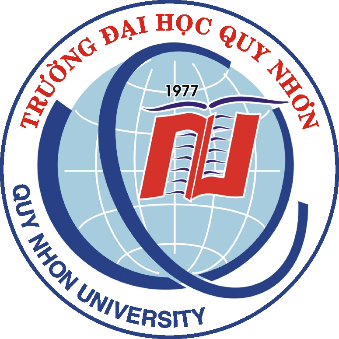 NHẬT KÝ THỰC TẬP(Dành cho Thực tập tốt nghiệp)Họ và tên:........................................................MSV...........................	Lớp:.....................................................................................................Ngành:........................................................Khoa:...............................Thời gian thực tập:	Từ …/…/20… đến …/…/20…Cơ sở thực tập: ...................................................................................Địa chỉ: ...............................................................................................Người hướng dẫn……………………………………………………Điện thoại: ..........................................................................................BÌNH ĐỊNH, 20…HƯỚNG DẪN GHI  SỔ NHẬT KÝ THỰC TẬP Trang bìa sinh viên ghi rõ họ tên, giảng viên ký xác nhận thông tinCột thứ tự: Ghi thứ tự bằng số Ả Rập 1, 2, …Cột ngày tháng năm: Ghi cụ thể ngày tháng sinh viên đến đơn vị thực tậpCột công việc thực hiện: Sinh viên ghi cụ thể từng thông tin, tài liệu mà sinh viên thu thập được. Việc ghi cột này phải xuyên suốt từ khi bắt đầu đến hết thời gian thực tế.Cột thời gian ghi rõ thời gian bắt đầu thực hiện công việc và thời gian kết thúcCột xác nhận của CSTT: Cơ sở thực tập xác nhận sinh viên có thực tập vào thời gian như đã ghi trong nhật kýVí dụ: Sinh viên ghi chép phải cẩn thận, chữ viết sạch sẽ, dễ đọc.Nhật ký này là cơ sở chứng minh việc thực tập của sinh viên là trung thực, đáp ứng các mục tiêu đề ra, đồng thời sổ nhật ký này và báo cáo thực tập là tài liệu để giáo viên vấn đáp sinh viên.TRƯỜNG ĐẠI HỌC QUY NHƠNKHOA KINH TẾ & KẾ TOÁNCộng hòa xã hội chủ nghĩa Việt NamĐộc lập – Tự do – Hạnh phúcĐỀ MỤCKý hiệuCỡ chữ (SIZE)Kiểu (STYLE)Tiêu đề cấp 1Chương 1.Chương 2.16Viết hoa, in đậm, canh giữaTiêu đề cấp 21.11.214Viết thường, in đậm, canh tráiTiêu đề cấp 31.1.11.2.113Viết thường, in đậm nghiêng, canh tráiTiêu đề cấp 41.1.1.11.1.1.213Viết thường, canh trái, (có thể in nghiêng)Văn bản (body text)13Viết thường, canh đều - Justify (Ctrl +J)Tên bảngBảng 1.1:….13Viết phía trên, in đậm, canh đềuTên hìnhHình 1.2:….13Viết phía dưới, in đậm canh đềuNguồnNguồn:…….11Viết thường, in nghiêng, nằm phía dưới và bên phải của bảng, biểu hay hình.NămChỉ tiêuĐvt1997-20002001-20052006-20102011-2016Lao động bình quân Người865471.1917.336Đóng góp ngân sáchTỷ đồng8,728,2114,2694,2Loại tài liệu tham khảoQuy chuẩn trình bàyVí dụ(thông tin chỉ có tính minh họa)Bài viết xuất bản trong ấn phẩm kỷ yếu hội thảo, hội nghị.Họ tên tác giả (năm), Tên bài viết, Tên ấn phẩm hội thảo/hội nghị, Tên nhà xuất bản, Nơi xuất bản, trang trích dẫn.Nguyễn Văn A, (2010), Sinh viên nghiên cứu khoa học và những vấn đề đặt ra, Kỷ yếu Hội nghị tổng kết hoạt động khoa học và công nghệ giai đoạn 2006-2010, Nhà xuất bản ABC, Hà Nội, tr. 177-184. Bài tham luận trình bày tại hội thảo, hội nghị mà không xuất bản.Họ tên tác giả (năm), Tên bài tham luận, Tham luận trình bày/báo cáo tại hội thảo/hội nghị, Tên hội thảo/hội nghị, Đơn vị tổ chức, ngày tháng diễn ra hội thảo/hội nghị. Nguyễn Văn A (2010), Mục tiêu phát triển của Việt Nam trong thập niên tới và trong giai đoạn xa hơn, Tham luận trình bày tại hội thảo, Phát triển bền vững, Đại học ABC, ngày 2-5 tháng 7.Báo cáo của các tổ chứcTên tổ chức là tác giả báo cáo (năm báo cáo), Tên báo cáo, mô tả báo cáo (nếu cần), Địa danh ban hành báo cáo.Bộ Khoa học và Công nghệ (2009), Báo cáo hoạt động nghiên cứu khoa học 2008, Hà Nội.Văn bản pháp luậtCơ quan ban hành (năm ban hành), Loại văn bản, Số hiệu văn bản, Tên đầy đủ văn bản, cơ quan/tổ chức/người có thẩm quyền ban hành, ngày ban hành.Bộ Tài chính (2007), Thông tư số 44 /2007/BTC hướng dẫn định mức xây dựng và phân bổ dự toán kinh phí đối với dự án khoa học và công nghệ có sử dụng ngân sách nhà nước, Bộ Tài chính ban hành ngày 07 tháng 5 năm 2007.Các công trình chưa được xuất bảnHọ tên tác giả (năm viết công trình), Tên công trình, Công trình/tài liệu chưa xuất bản đã được sự đồng ý của tác giả, nguồn cung cấp tài liệu.Nguyễn Văn A (2006), Quan hệ giữa lạm phát và thất nghiệp, Tài liệu chưa xuất bản đã được sự đồng ý của tác giả, Khoa Kinh tế và Kế toán - Đại học Quy Nhơn.TRƯỜNG ĐẠI HỌC QUY NHƠNKHOA KINH TẾ & KẾ TOÁN------------------CHUYÊN ĐỀ TỐT NGHIỆPTÊN ĐỀ TÀI:…………………………………..................................Sinh viên thực hiện  Lớp:                            Giảng viên hướng dẫnBình Định, tháng …năm…TRƯỜNG ĐẠI HỌC QUY NHƠNKHOA KINH TẾ & KẾ TOÁNCộng hòa xã hội chủ nghĩa Việt NamĐộc lập – Tự do – Hạnh phúc - Tiến trình làm đề tài : ...... - Nội dung đề tài : ...... - Hình thức đề tài : ......           Tổng cộng:.......     - Nội dung đề tài : ...... - Hình thức đề tài : ......           Tổng cộng:.......                         TRƯỜNG ĐẠI HỌC QUY NHƠNKHOA KINH TẾ & KẾ TOÁN------------------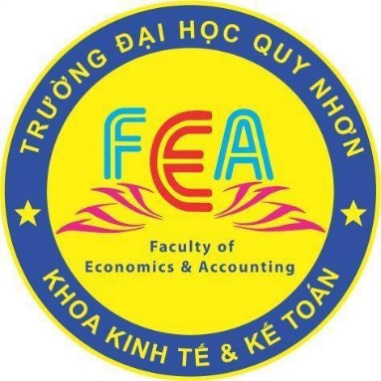 KHÓA LUẬN TỐT NGHIỆPTÊN ĐỀ TÀI:……………………………………..................................Sinh viên thực hiện   Lớp                             GVHD Bình Định, tháng….năm….THÔNG TIN NGƯỜI HƯỚNG DẪNTHÔNG TIN NGƯỜI HƯỚNG DẪNHọ tên: Chức vụ:Bộ phận: Điện thoại:Email:THÔNG TIN SINH VIÊNTHÔNG TIN SINH VIÊNHọ tên: MSSV:Lớp: Ngành:Ngày bắt đầu thực tập:Ngày kết thúc thực tập:Vị trí thực tập (mô tả ngắn gọn nhiệm vụ của SV): Vị trí thực tập (mô tả ngắn gọn nhiệm vụ của SV): Đề tài:Đề tài:Nội dung đánh giáNội dung đánh giáTốtKháTrung bìnhCần cải thiệnKhông đạt1Mức độ hoàn thành công việc2Năng lực chuyên môn sử dụng vào công việc được giao3Tinh thần, thái độ đối với công việc được giao4Đảm bảo kỷ luật lao động5Thái độ đối với cán bộ công nhân viên trong cơ quan6Kỹ năng giao tiếp....................................................................................................................................................................................................................................................................................................................................................................................................................................................................................................................................................................................................................................................................................................................................................................................................................................................................................................................................................................................................................................................................................................................................................................................ĐIỂM THỰC TẬP: ( Vui lòng ghi rõ bằng số và bằng chữ).................................................................................................................................................................................................................................................................................................................................................................................................................................................................................................................................................................................................................................................................................................................................................................................................................................................................................................................................................................................................................................................................................................................................................................................................................................................................................................................................................................................................................................................................................................................................................................................................................................................................................................................................................................................................................................................................................................................................................................................................................................................................................................................................................................................................................................................................................................................................................................................................................................................................................................................................................................................................................................................................................................................................................................................................................................................................................................................................................................................ngày ...........tháng ............năm ............Xác nhận của cơ quan((Thủ trưởng ký tên đóng dấu)Người nhận xét(ký và ghi rõ họ tên)NHẬT KÝ THỰC TẬPTTNgày,
thángCông việc thực hiện(Ghi rõ nội dung công việc thực hiện, kiến thức và kỹ năng thu được)Thời gian(Bắt đầu – Kết thúc)TTNgày,
thángCông việc thực hiện(Ghi rõ nội dung công việc thực hiện, kiến thức và kỹ năng thu được)Thời gian(Bắt đầu – Kết thúc)Xác nhận của cơ sở thực tập((Thủ trưởng ký tên đóng dấu)                 Sinh viên thực tập                 (ký và ghi rõ họ tên)TTNgày,
thángCông việc thực hiệnThời gianXác nhận CSTT17/5Đến công ty tham quan và thu thập thông tin về công ty ABC 8h00 – 9h00…………….5 8/5 Tài liệu giấy chứng nhận đăng ký kinh doanh số …..ngày …. Năm … do 13h00 – 14h00 Nghe báo cáo về cơ cấu tổ chức của công ty ABC8 9/5 Tham quan các phòng sản xuất, kinh doanh. Xem quy trình chế tạo  15h00  - 15h45…………………..1520/5Thu thập số liệu về thu nhập của cán bộ, đời sống của công nhân1621/5Lấy số liệu kết quả kinh doanh hai năm 2016 – 2017….……………………